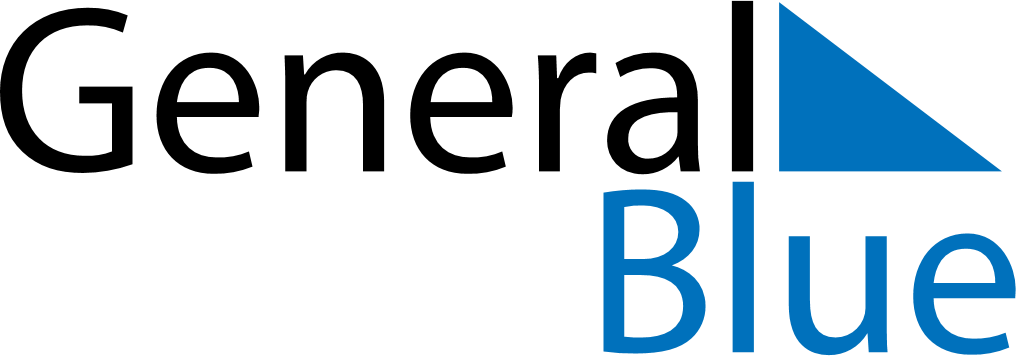 August 2026August 2026August 2026August 2026August 2026August 2026Saint BarthelemySaint BarthelemySaint BarthelemySaint BarthelemySaint BarthelemySaint BarthelemyMondayTuesdayWednesdayThursdayFridaySaturdaySunday12345678910111213141516Assumption1718192021222324252627282930Saint Barth31NOTES